مبحث مهارات الاتصال             أسئلة اختبارالاسم :                                                       الرقم الجامعي:                                    التاريخ:  وقت المحاضرة:                                            رقم الشعبة:                                          اليوم:السؤال الأول :ضع دائرة حول الإجابة الصحيحة:                                                             10 علامات                  1) ما ينتج عن الفرد من سلوك قبل وأثناء وبعد عملية التواصل يسمى :أ- أنشطة عقلية                    ب- أنشطة ثقافية                   ج- أنشطة اجتماعية                    د- أنشطة سلوكية) من مميزات الاتصال الذاتي :2أ- الصدق                          ب- الايجابية                         ج- وسيلة الاتصال العقل               د- جميع ما ذكر 3) نشاط متعلم غير وراثي وهو المقدرة على أداء عمل ما بدرجة  عالية من الإتقان بمجهود أقل وفي أقل وقت ممكن بأقل التكاليف يسمى : أ- المهارة                                  ب- مهارة الحزم والإصرار                           ج- مهارة الإنصات               د- لا شيء مما ذكر4) أن تتحدث وتفتح كفيك لأعلى أمام طلابك وتقترب منهم، فإن ذلك يبعث على الدفء ويحرك مشاعرهم تجاه ما تقول من معلومات يعد مثالا على : أ- التعزيز والتأكيد                          ب- مزج المشاعر بالأفكار                              ج- الإبدال                      د- لا شيء مما ذكر                            5) في المخطط المرسوم الجزء (؟) يمثل :أ-  انواع الاتصال . فوائد الاتصال الشخصي .  ج- أهم مهارات التحدث  .     د-  العلاقة بين الاتصال اللفظي والاتصال غير اللفظي .6) الوجوه الجادة هي : أ- الوجوه التي يغلب عليها الابتسامات في معظم الأوقاتب- الوجوه التي يمكن أن تتحول من الانفتاح إلى الجدية بسهولة  وسرعةج- الوجوه التي تبدو للآخرين بصورة جادة دائما، سواء كان الموقف الاتصالي يبعث على الابتسامات أو الجدية .د- لا شيء مما ذكر 7) أجندة مخفية  تنبع من إحساس الفرد بأنه أفضل من الآخرين وان الآخرين جميعهم أقل منه شأنا  ، يطلق عليها اسم :أ- أنا طيب، أما أنت فلا            ب- أنا طيب                                ج- أنت طيب أما أنا فلا                 د- أنا عاجز، وأنا أعاني8) الجزء الحاكم الذي يوازن بين الذات الطفولية من حيث الرغبات، والذات الوالدية من حيث الأوامر يسمى : أ- الذات الراشدة                    ب- الذات الطفولية                        ج- الذات الوالدية                        د- لا شيء مما ذكر 9 ) الذات الطفولية هي :أ-  تتشكل داخل الفرد من خلال الخبرات الشخصية التي مر بها الفرد منذ طفولته وما تلقاه من ضغوط والدية أثناء تربيته الأولىب-  تتمثل داخل الإنسان في مجموعة من الصفات والتصرفات التي تشكل تكوين وحياة الطفل، وتتميز بالبحث عن الجديد وحب الاستطلاعج-  الجزء الحاكم الذي يوازن بين الذات الطفولية من حيث الرغبات، والذات الوالدية من حيث الأوامرد-  لا شيء مما ذكر 10) يعتبر التشويش من مكونات عملية الاتصال ويعني :أ-  استجابة المستقبل الفورية للرسالة                                       ب-  العوامل التي قد تؤثر على المغزى أو المعنى وراء الرسالةج-  القناة التي يتم من خلالها إيصال الرسالة                               د-  لا شيء مما ذكرالسؤال الثاني: اذكر اثنتين من خصائص الاتصال مع التوضيح  ؟                              2 علامة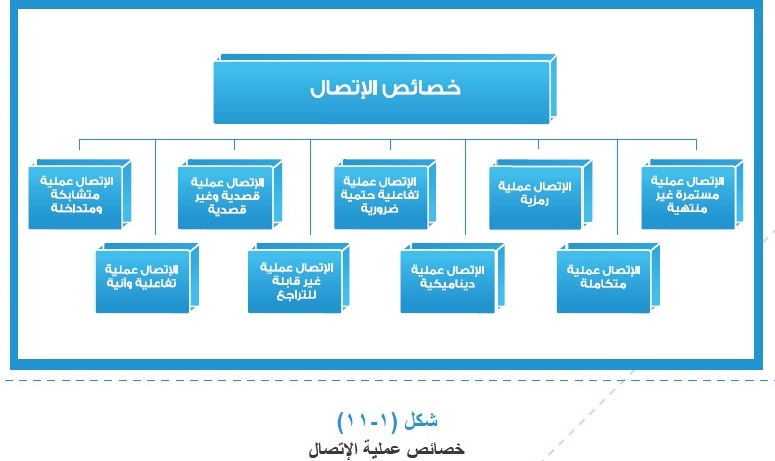 السؤال الثالث : يكتسب الانسان مهارة الاتصال اللفظي من خلال امرين اذكرهما ؟                     2 علامة 1- معرفة نظرية:  من المهم أن يدرك كل طالب المبادئ النظرية التي تبنى                      عليها كل مهارة حتى يتمكن من إتقانها وقياس مدى فاعليتها.2- ممارسة عملية: يحتاج الإنسان إلى تدريب عملي مستمر على استخدام                        المهارة قبل ان يتمكن من إتقانها واستخدامها بفعالية.2. السؤال الرابع : قارن بين الاتصال اللفظي والاتصال غير اللفظي من حيث قوة تأثير كل نوع على عملية الاتصال؟                    3 علاماتيعد الاتصال غير اللفظي أقوى تأثيرا من الاتصال اللفظي، وعند تعارض الاتصال اللفظي مع الاتصال غير اللفظي فإن تأثير الاتصال غير اللفظي يكون أقوى.ويمكن تقسيم الاتصال إلى نوعين:1- اتصال صوتي (لفظي) : ويكون تأثير هذا النوع على الاتصال بنسبة 7% من عملية الاتصال.2- اتصال غير لفظي: والذي ينقسم إلى النوعين التاليين:* نبرة الصوت: وهي المؤثرات الصوتية المصاحبة للكلمات  المستخدمة في عملية الاتصال وتؤثر بنسبة 38% على عملية الاتصال* لغة الجسم والإشارات: وهي اللغة الرمزية وتؤثر بنسبة 55% على عملية الاتصال.     السؤال الخامس : وضح أنماط الأشخاص من حيث الاتصال اللفظي؟                                              3 علامات1- النمط البصري: وهو الشخص الذي يرى العالم حوله من الصور والرؤية بالعين فهو يركز في تعامله مع الآخرين على الأشياء المرئية كالصور  والمناظر والعروض المختلفة والألوان. صفاته :   * السرعة في الحركة أو الكلام  أو التصرفات * قراراته سريعة فجائية * مستوى المخاطرة عنده كبير كيفية التعامل معه: يتم التعامل مع هذه الشخصية من خلال الصور والأشكال والألوان الجذابة أو الرسومات التي تعبر عن الرسالة المقصودة.2- النمط السمعي: الشخص الذي يرى العالم من خلال حاسة السمع، فالحاسة الغالبة لدى هذا الشخص هي استقبال المعلومات من خلال السمع ورؤية العالم من حوله بأذنيه.صفاته: * البطء في الحركة والكلام * التأني في اتخاذ القرار * صاحب قرار حكيم وحذر * يصلح لأن يكون إداري ناجح. كيفية التعامل معه: يتم التعامل مع هذه الشخصية من خلال الكلمات والقصص والروايات المتنوعة والدخول إليه من خلال سرد الأحداث والقصص المشابهة، وتأييد الموقف الحالي بمواقف أخرى سابقة.3- النمط الحسي: هو الشخص الذي يرى العالم من خلال الشعور والاحاسيس   صفاته: * أكثر بطئا من النمط البصري والسمعي * يبني قراراته بناء على المشاعر والأحاسيس والعواطف*غالبا ما تكون قراراته غير حكيمة *لا يصلح أن يكون إداريا حازما.كيفية التعامل معه: أفضل طريقة للتعامل مع هذه الشخصية هو التعامل معها من خلال الكلمات المؤثرة في المشاعر والأحاسيس أو الهدايا الرمزية التي تحرك مشاعره.